Приложение IЗАЯВЛЕНИЕ О ГАРАНТИЯХ, ПОДТВЕРЖДЕНИЕ О СОГЛАСИИУчастник принимает участие в соревнованиях на свой собственный риск. Организатор не несёт ответственности, в том числе и материальной, за действия и последствия действий Участника. Своей подписью в заявочной форме Участник отказывается от каких-либо прав на компенсацию расходов и морального вреда, которые могут возникнуть в результате происшествия во время заездов. За все свои действия, осуществляемые в ходе заездов, и последствия своих действий Участник полностью несёт самостоятельную ответственность по действующим законодательным актам РФСвоей подписью я подтверждаю, что вся информация, содержащаяся выше в Заявочной форме верна. Я принимаю все условия оплаты и условия моего участия в этом соревновании.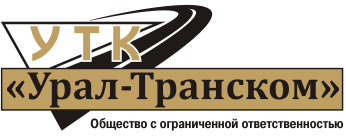 Зачетная группаЗачетная группаЗачетная группаСт номерСт номерЗАЯВОЧНАЯ ФОРМАЗАЯВОЧНАЯ ФОРМАЗАЯВОЧНАЯ ФОРМАЗАЯВОЧНАЯ ФОРМАЗАЯВОЧНАЯ ФОРМАЗАЯВОЧНАЯ ФОРМАЗАЯВОЧНАЯ ФОРМАЗАЯВОЧНАЯ ФОРМАЗАЯВОЧНАЯ ФОРМАЗАЯВОЧНАЯ ФОРМАЗАЯВОЧНАЯ ФОРМАВОДИТЕЛЬВОДИТЕЛЬВОДИТЕЛЬВОДИТЕЛЬВОДИТЕЛЬВОДИТЕЛЬВОДИТЕЛЬВОДИТЕЛЬВОДИТЕЛЬВОДИТЕЛЬВОДИТЕЛЬФамилия, имяФамилия, имяФамилия, имяГородГородГородДата рожденияДата рожденияДата рожденияВодительскоеудостоверениеВодительскоеудостоверениеВодительскоеудостоверениеАдрес для контактовАдрес для контактовАдрес для контактов№ мобильного тел.№ мобильного тел.№ мобильного тел.Адрес электронной почтыАдрес электронной почтыАдрес электронной почтыДАННЫЕ АВТОМОБИЛЯДАННЫЕ АВТОМОБИЛЯДАННЫЕ АВТОМОБИЛЯДАННЫЕ АВТОМОБИЛЯДАННЫЕ АВТОМОБИЛЯДАННЫЕ АВТОМОБИЛЯДАННЫЕ АВТОМОБИЛЯДАННЫЕ АВТОМОБИЛЯДАННЫЕ АВТОМОБИЛЯДАННЫЕ АВТОМОБИЛЯДАННЫЕ АВТОМОБИЛЯМаркаМаркаОбъем двигателяОбъем двигателяОбъем двигателяОбъем двигателяМодельМодельГруппа / КлассГруппа / КлассГруппа / КлассГруппа / КлассГод выпускаГод выпускаНаличие блокировки, ASR, EBD, EDLНаличие блокировки, ASR, EBD, EDLНаличие блокировки, ASR, EBD, EDLНаличие блокировки, ASR, EBD, EDLАвтошиныАвтошиныРеклама организатора (Да/Нет)Реклама организатора (Да/Нет)Реклама организатора (Да/Нет)Реклама организатора (Да/Нет)Сумма заявочного взноса (заполняется Организатором)Сумма заявочного взноса (заполняется Организатором)Сумма заявочного взноса (заполняется Организатором)Сумма заявочного взноса (заполняется Организатором)Сумма заявочного взноса (заполняется Организатором)ДОПОЛНИТЕЛЬНЫЕ СВЕДЕНИЯ (три лучших результата водителя за предыдущие 12месяцев)ДОПОЛНИТЕЛЬНЫЕ СВЕДЕНИЯ (три лучших результата водителя за предыдущие 12месяцев)ДОПОЛНИТЕЛЬНЫЕ СВЕДЕНИЯ (три лучших результата водителя за предыдущие 12месяцев)ДОПОЛНИТЕЛЬНЫЕ СВЕДЕНИЯ (три лучших результата водителя за предыдущие 12месяцев)ДОПОЛНИТЕЛЬНЫЕ СВЕДЕНИЯ (три лучших результата водителя за предыдущие 12месяцев)ДОПОЛНИТЕЛЬНЫЕ СВЕДЕНИЯ (три лучших результата водителя за предыдущие 12месяцев)ДОПОЛНИТЕЛЬНЫЕ СВЕДЕНИЯ (три лучших результата водителя за предыдущие 12месяцев)ДОПОЛНИТЕЛЬНЫЕ СВЕДЕНИЯ (три лучших результата водителя за предыдущие 12месяцев)ДОПОЛНИТЕЛЬНЫЕ СВЕДЕНИЯ (три лучших результата водителя за предыдущие 12месяцев)ДОПОЛНИТЕЛЬНЫЕ СВЕДЕНИЯ (три лучших результата водителя за предыдущие 12месяцев)ДОПОЛНИТЕЛЬНЫЕ СВЕДЕНИЯ (три лучших результата водителя за предыдущие 12месяцев)ГодСоревнованиеСоревнованиеСоревнованиеСоревнованиеСоревнованиеАвтомобильГруппаМесто в«абсолюте»Место в«абсолюте»Место в классеДатаПодпись ВодителяАдминистративные проверкиТехнические проверкиМедицинский осмотрЗаявочный взнос